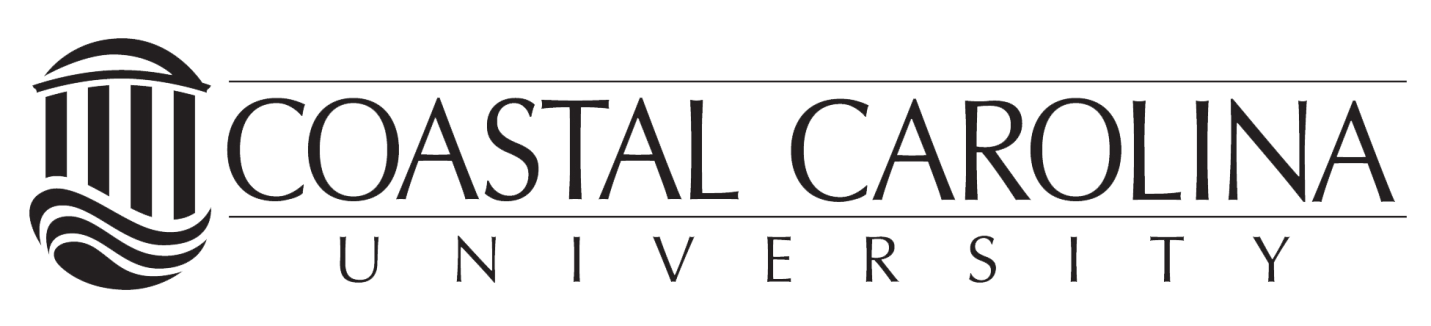 ACTUARIAL SCIENCE AND RISK MANAGEMENT MINOREffective Fall 2016Actuarial science and risk management is a specialized program offered in the Department of Finance and Economics. The minor will expose students to advanced risk management techniques used in modern business transactions, financial derivative pricing, and prepare students for the Actuarial Science Financial Math (FM) exam. A second actuarial science minor, developed around the Actuarial Science Probability (P) exam, resides in the Department of Mathematics and Statistics. ACTUARIAL SCIENCE AND RISK MANAGEMENT MINOR (19 Credits)	Course credit may NOT count for both Major and Minor requirements. This minor cannot be taken by Business majors.CBAD 201 Financial Accounting	3CBAD 202 Managerial Accounting	3CBAD 292 Decision Analysis	3CBAD 363 Business Finance	3CBAD 403 Actuarial Science Exam Preparation (=MATH 403)	1Choose one from the following: (3 Credits)	3	ECON 101 Survey of Economics (3) 	ECON 202 Microeconomics (3)FIN 441 Financial Derivatives	3TOTAL CREDITS REQUIRED	19